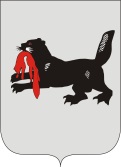 ИРКУТСКАЯ ОБЛАСТЬСЛЮДЯНСКАЯТЕРРИТОРИАЛЬНАЯ ИЗБИРАТЕЛЬНАЯ КОМИССИЯг. СлюдянкаО регистрации Зиновьевой Марины Владимировныкандидатом в депутаты Думы Портбайкальского сельского поселенияСлюдянского районаПроверив соответствие порядка выдвижения гражданина Российской Федерации Зиновьевой Марины Владимировны кандидатом в депутаты Думы Портбайкальского сельского поселения Слюдянского района требованиям Закона Иркутской области от 11 ноября 2011 года № 116-ОЗ «О муниципальных выборах в Иркутской области» (далее – Закон) и представленные для регистрации кандидата документы, в соответствии с пунктом 3 части 4 статьи 32, частью 2 статьи 34, частью 1 статьи 62 указанного Закона, Слюдянская территориальная избирательная комиссияРЕШИЛА:1. Зарегистрировать кандидатом в депутаты Думы Портбайкальского сельского поселения Слюдянского района Зиновьеву Марину Владимировну, гражданку Российской Федерации, дата рождения – 16 декабря 1962 г., директора муниципального бюджетного общеобразовательная школа «Основная общеобразовательная школа № 9 п.Байкал», проживающую в г. Ангарске Иркутской области, выдвинутую избирательным объединением Слюдянским районным местным отделением Всероссийской политической партии «ЕДИНАЯ РОССИЯ», «03» августа 2017 года в 16 часов 54 минуты.2. Выдать Зиновьевой Марине Владимировне удостоверение установленного образца.3. Направить копию решения в газету «Славное море», а также разместить на интернет - странице Слюдянской территориальной избирательной комиссии на сайте администрации муниципального образования Слюдянский район.Председатель комиссии                      		           	Г.К. КотовщиковСекретарь комиссии                                                                  Н.Л. ТитоваР Е Ш Е Н И ЕР Е Ш Е Н И Е03 августа 2017 года№ 43/338 